嘉義市宣信國民小學【學校東門戶外球場施工公告】親愛的家長您好：    學校東側戶外球場即將動工，校園東側已配合廠商施工開始進行圍籬封閉，東門亦將關閉禁止人員進出，為利工程的運作及學童的安全，敬請詳閱並務必配合以下相關措施：施工期間：109年11月1日至110年5月31日。（11月4日星期三起，上放學東門全面關閉！）施工期間東門為工程出入口，所有人員請一律由學校北門（體育路）、西門（宣信街）出入校園。低年級中午放學改由北門（體育路）放學。為避免上放學臨北門體育路壅塞，北門仍以機車接送學童為主，汽車接送學童之家長請改為於東側停車場接送學童。                             嘉義市宣信國民小學 敬啟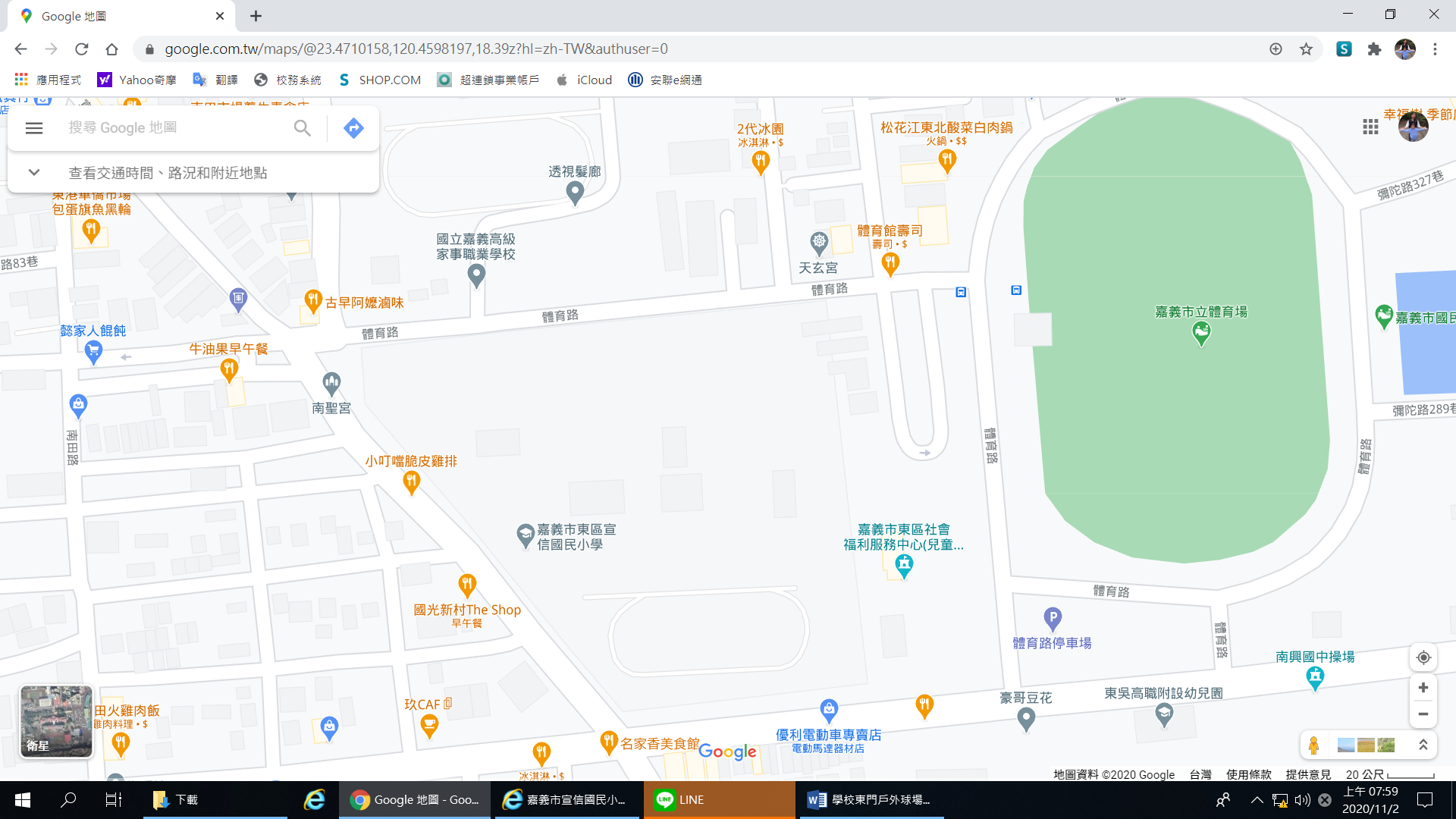 